Муниципальное бюджетное дошкольное образовательное учреждение«Детский сад № 26»Игровое дидактическое пособие Лэпбук«Правила дорожного движения»Автор: воспитатель Французова Наталья Александровнаг.Глазов, 2024Паспорт Лэпбука«Правила Дорожного Движения»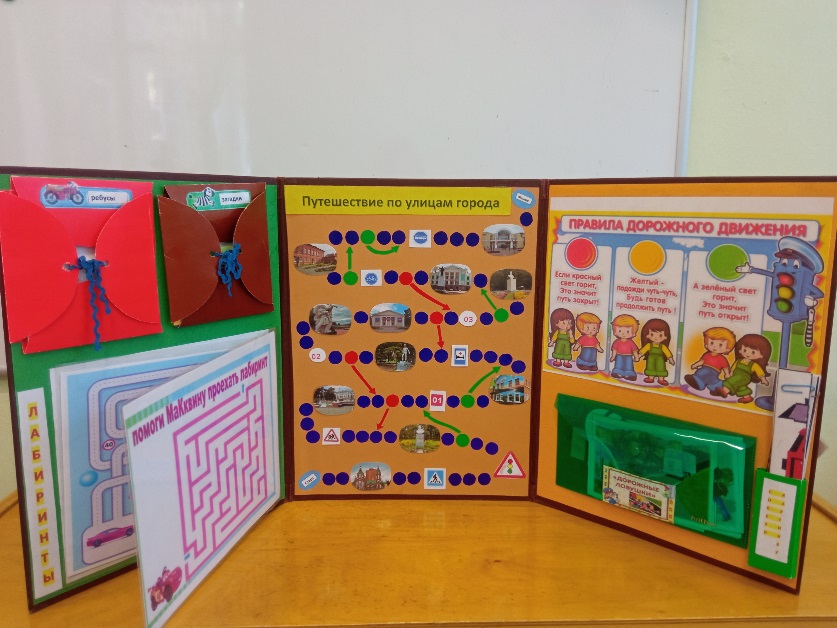 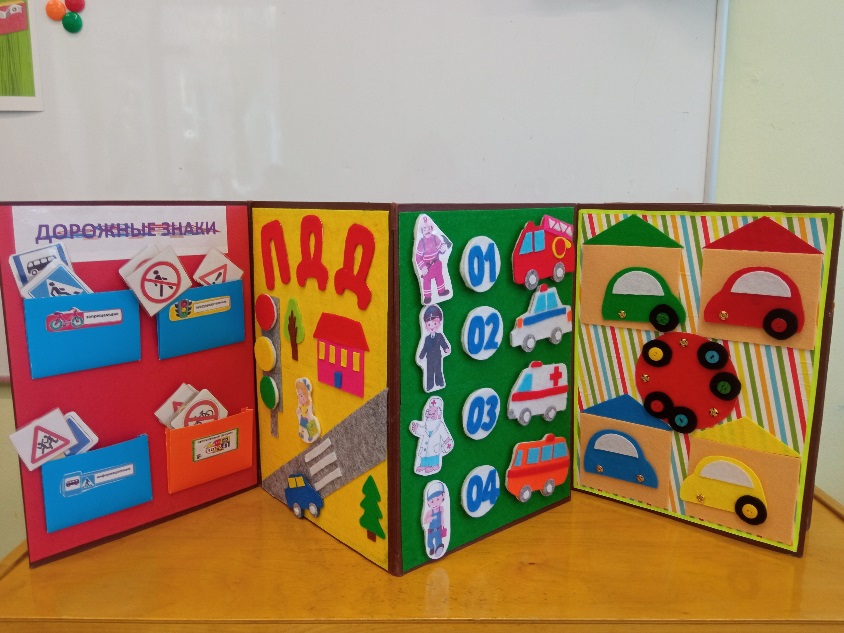 Актуальность данного пособия обусловлена статистикой свидетельствующей о росте детского дорожно-транспортного травматизма. Важно не только оберегать ребенка от опасности, но и готовить его к встрече с возможными трудностями, формировать представление о правилах поведения на дороге.Аннотация: Дидактическое пособие «Правила дорожного движения» представляет собой картонную папку формата А3. На страницах папки имеются различные кармашки, в которых собрана информация по теме, дидактические игры и развивающие игры.Пояснительная записка:Дидактическое пособие «Правила дорожного движения» предназначено для детей среднего и старшего дошкольного возраста, поскольку содержание пособия можно пополнять и усложнять. В старшем дошкольном возрасте дети уже могут вместе с взрослыми участвовать в сборе материала: анализировать, сортировать информацию.Цель: формирование системы знаний, умений и навыков детей по правилам дорожного движения посредством создания дидактического пособия, для успешного освоение программы и реализации ФГОС ДО.С помощью данного пособия можно решать следующие задачи:Образовательные:-познакомить детей с правилами дорожного движения, строением улицы и дорожными знаками, предназначенными для водителей и пешеходов;-научить детей предвидеть опасное событие, уметь по возможности его избегать, а при необходимости действовать;Развивающие:-Развивать осторожность, внимательность, самостоятельность, ответственность и осмотрительность на дороге;-стимулировать познавательную активность, способствовать развитию коммуникативных навыков;- способствовать развитию речи детей, пополнению активного и пассивного словаря детей. Воспитательные:- воспитывать навыки личной безопасности и чувство самосохранения;- воспитывать чувство ответственности.В пособии собраны материалы о ПДД для развивающих занятий с детьми дошкольного возраста.Этапы работы с пособием:Как и в любой дидактической игре, при проигрывании с использованием данного пособия реализуются несколько этапов:Постановка дидактической задачи (в зависимости от выбора игры, которая реализуется через игровую задачу;Игровая задача определяет игровые действия, которые становятся задачей самого ребенка;Результат, т. е. решение поставленной задачи.Лэпбук можно использовать в ходе непосредственной образовательной деятельности по реализации задач образовательных областей, в индивидуальной работе, в самостоятельной деятельности детей, в режимных моментах.Примеры дидактических и развивающих игр .1.«Мой друг-светофор»Цель: формирование знаний о сигналах светофора, их расположении и значении.Задачи:- учить детей моделировать различные ситуации, которые могут возникнуть на дороге.- вырабатывать навык быстрого реагирования на изменение обстановки на дороге.Дети сами и совместно с воспитателем разворачивают сюжетные ситуации «Прогулка по городу», «Транспорт на улицах города», используя игровое поле Лэпбука и необходимые игровые материалы, которые можно крепить с помощью липучек, передвигать. (светофор, сигналы светофора, машинки, фигурки людей…)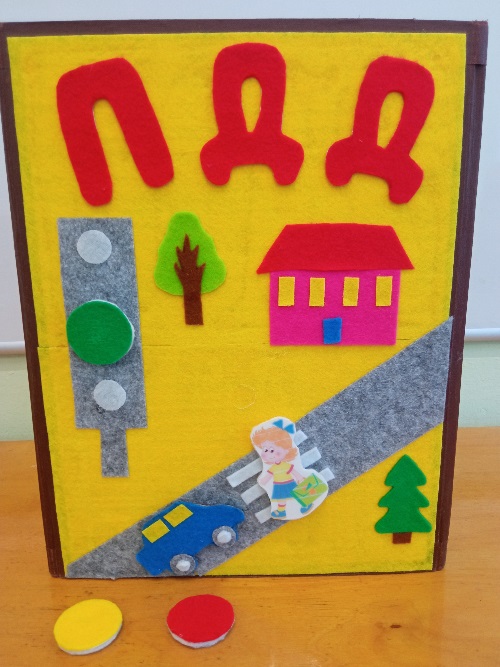 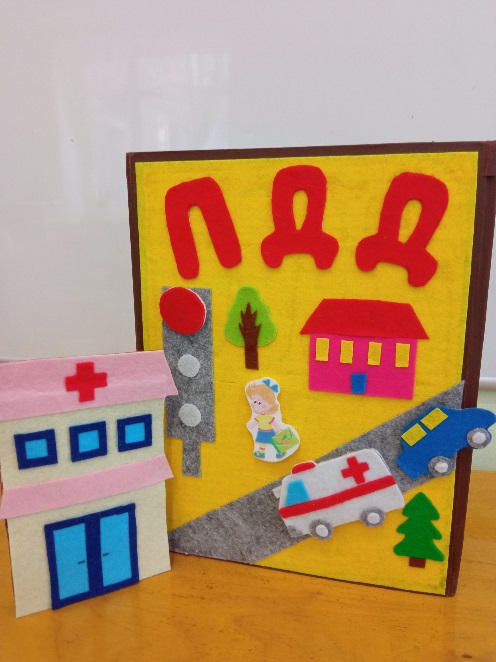 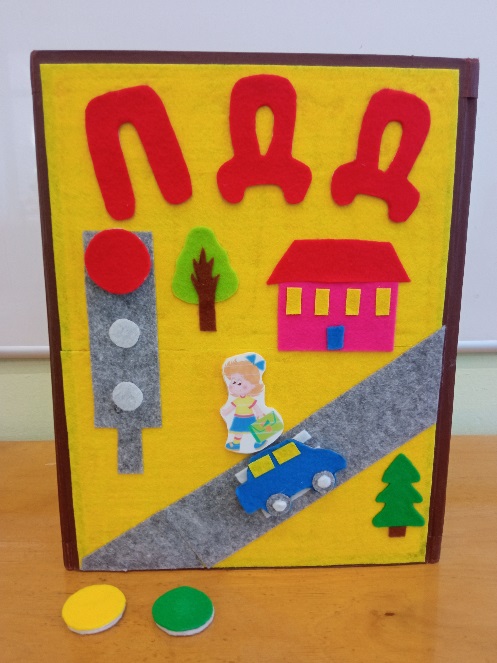 2.«Дорожные ловушки»Цель: формирование знаний о правилах перехода через проезжую часть.Задачи:- знакомить детей с дорожными знаками;- развивать логическое мышление;- способствовать развитию умения отвечать на вопросы по теме ПДД.Ребенок выбирает карточку (карточки размещены в кармашке), рассматривает. Находит дорожный знак, соответствующий данной картинке, устанавливает картинку, самостоятельно или с помощью воспитателя объясняет правильность выбора.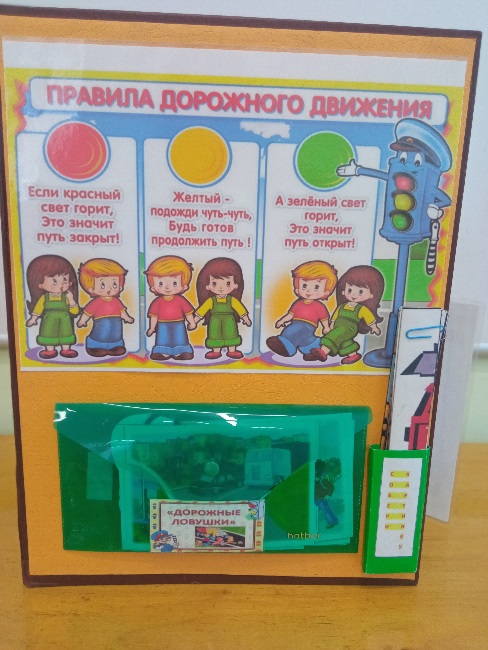 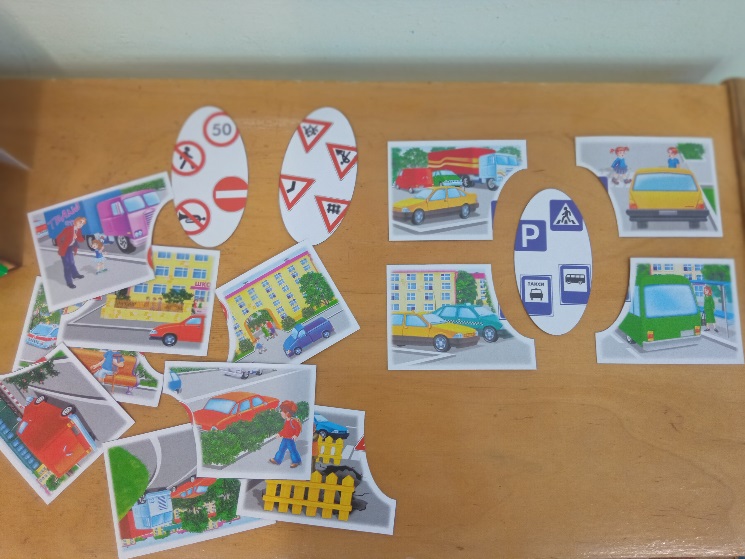 3.«Спецтранспорт»Цель: расширение и закрепление представлений о транспорте спец.служб, номерах телефонов их вызова.    Задачи:- расширять знания детей о машинах специального назначения;- учить различать основные виды спец.транспорта;- учить соотносить номер с соответствующим автомобилем;-развивать зрительное восприятие, внимание, логическое мышление.Взрослый рассказывает о назначении спецтранспорта в различных ситуациях. Предлагает детям назвать и классифицировать виды спецтранспорта. Дети рассматривают предметные картинки (спец. транспорт), называют их. Можно добавить к картинкам транспорт другого вида (автобус). Предложить детям определить лишнюю картинку. Игра «Да-нет». Перед ребенком кладут автомобиль, накрывают его, чтоб ребенок не видел. Чтоб угадать спец. транспорт, воспитатель задает остальным детям наводящие вопросы. (Это машина белого цвета? На ней есть крестик?)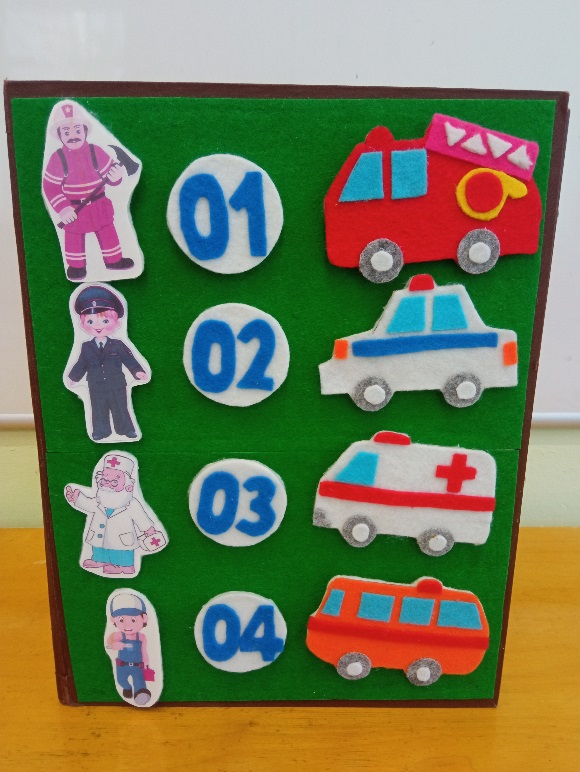 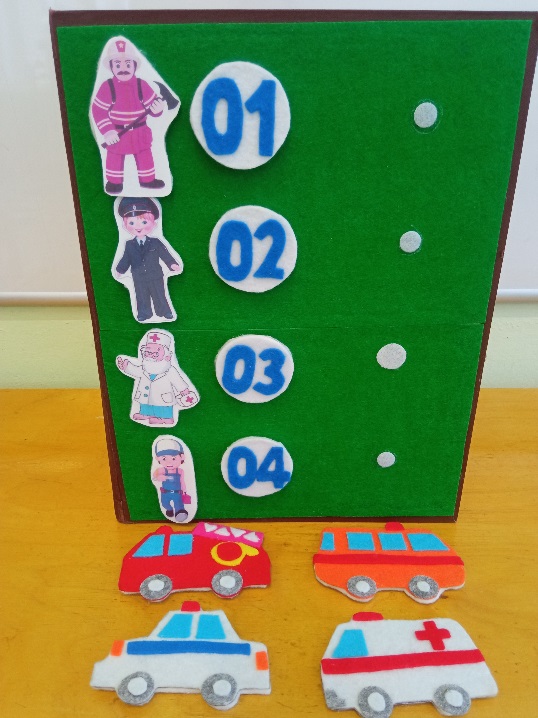 4.«Спецпроффесии»Цель: формирование знаний о спец. профессиях.Задачи: - учить правильно называть сотрудника спецслужбы;- учить определять и соотносить номер сотрудника службы в спецодежде с соответствующим автомобилем.Детям предлагается определить и соотнести номер, сотрудника спецслужбы с соответствующим автомобилем, прикрепляя картинки к игровому полю с помощью липучек. Воспитатель может преднамеренно неправильно прикрепить картинки и предложить детям исправить ошибки, объясняя свой выбор.5.«Дорожные знаки»Цель: формирование знаний о дорожных знаках и их классификации.Задачи:-учить детей различать дорожные знаки (предупреждающие, запрещающие, информационно-указательные, предназначенные для водителей и пешеходов);- развивать логическое мышление, память.Варианты игры: «Какой это знак?» (Воспитатель показывает знак, спрашивает, что он означает, где ставится. Просит ребенка разместить его в нужный кармашек.)«Найди такой знак». Воспитатель говорит общее название знака (предупреждающий), просит ребенка найти такой знак.«Кто быстрее найдет свои знаки»Цель: Развитие памяти, объяснительной речи.Задание: Нужно разделить знаки по принадлежности на 3группы:1-предупреждающие знаки2-информирующие 3- запрещающие знакиХод игры:Дети выбирают знаки своей группы и рассказывают, какие знаки они выбрали.Дидактическая игра «Угадай, какой знак»Цель: Закрепить названия и назначение дорожных знаков.Ход игры:Первый вариант.Ведущий показывает знак, ребенок называет знак и объясняет его назначение. За правильный ответ дается фант.Второй вариант.Ведущий называет знак. Ребенок рассказывает, что он обозначает.Третий вариант.Ведущий читает стихотворение про знак, отгадавший показывает ответ карточкой с изображением знака.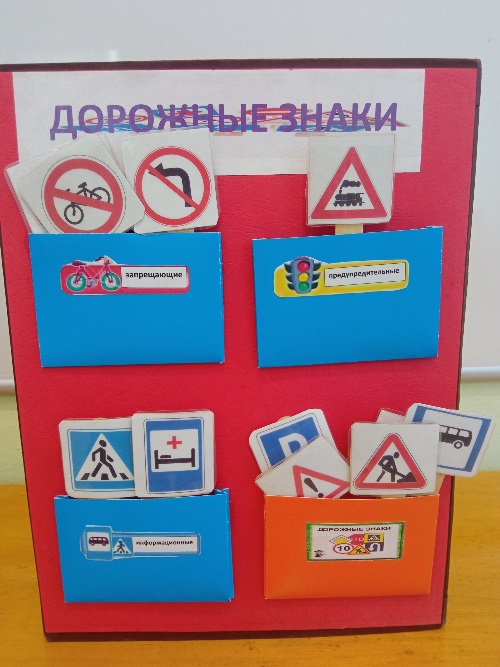 6.ЗагадкиВ кармашке размещены карточки. На одной стороне карточки –текст загадки, на другой- ответ. Ребенок выбирает карточку, воспитатель читает текст загадки. Ребенок сверяет свой ответ.7. РебусыЦель: создать условия для активизации мыслительной и познавательной деятельности.В кармашке размещены карточки с ребусами. Ребенок выбирает карточку, самостоятельно или с помощью воспитателя разгадывает ребус.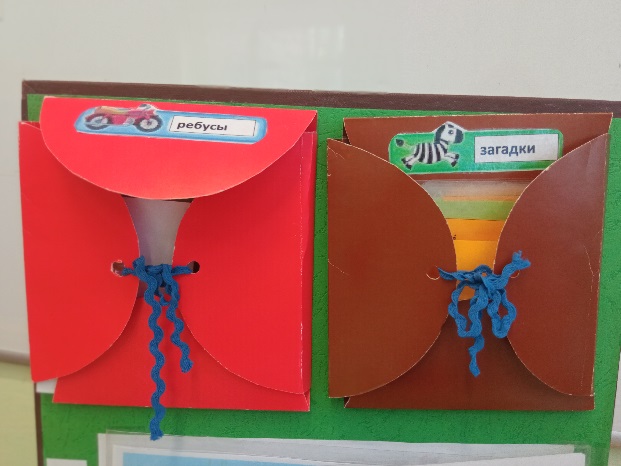 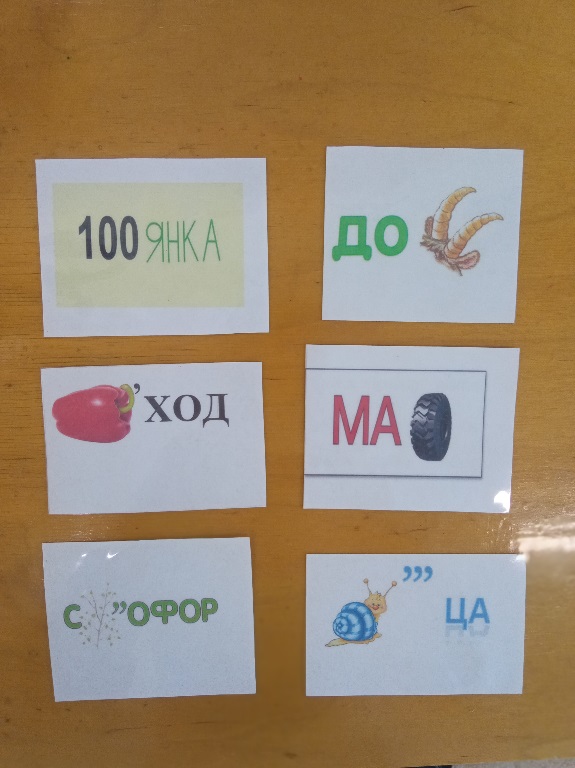 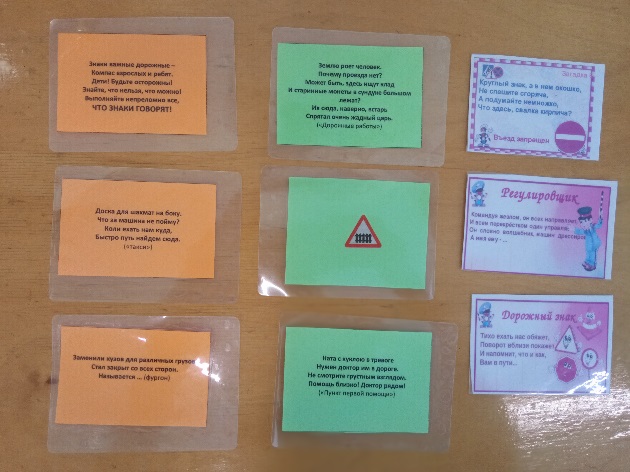 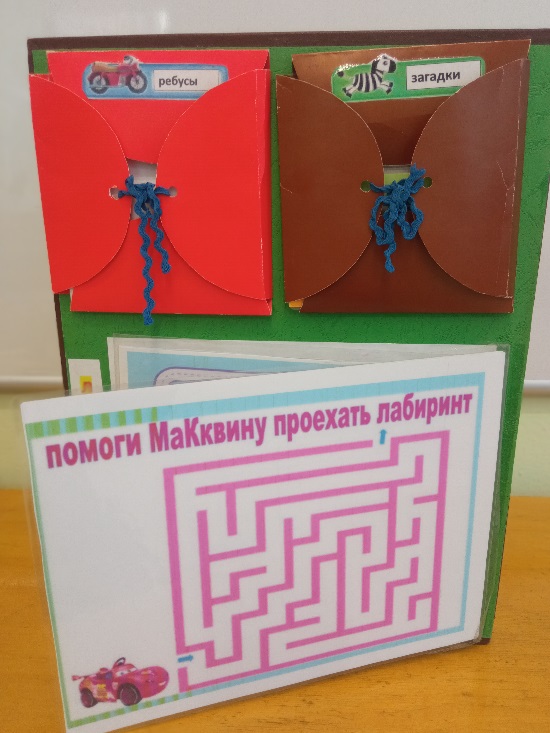 8.  Дорожные лабиринтыЦель: учить продумывать алгоритм движения, преодолевая препятствия.Игровые действия: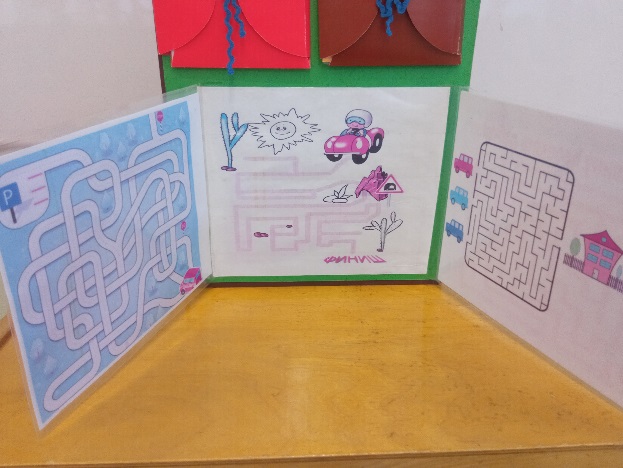 1.Рассмотреть дорожный лабиринт.2.Проложить путь движения. 9. Игра- ходилка «Путешествие по улицам города»Цель: формирование представлений о достопримечательностях родного города.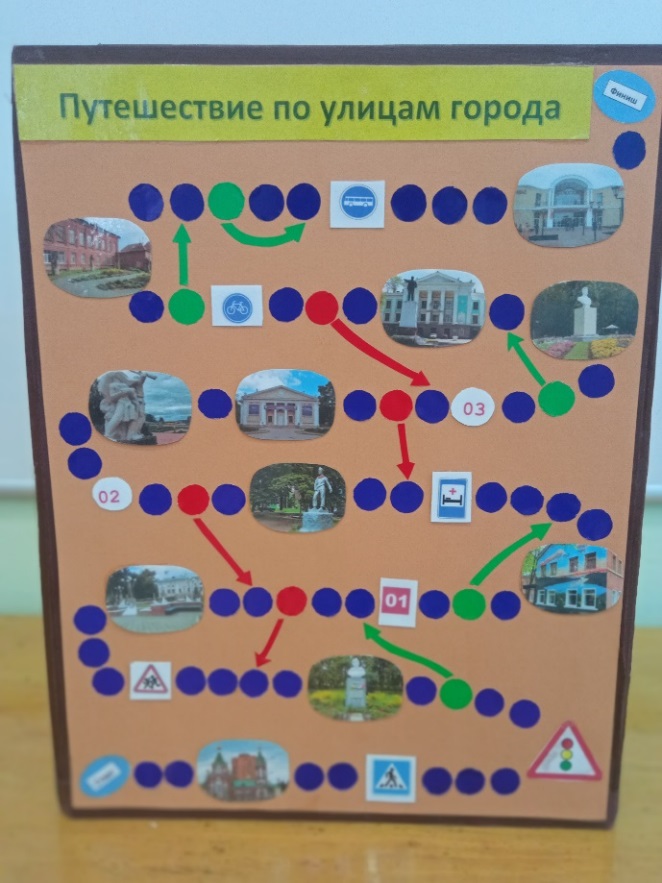 Детям предлагается взять кубик, выбрать фишки или транспорт и отправиться по указанному маршруту. Победит тот, кто первым завершит путешествие. По ходу игры дети знакомятся с достопримечательностями родного города, дорожными знаками, выполняют различные задания.10. «Собери картинку»Цель: способствовать формированию умения правильно собирать изображение предмета из отдельных частей.11. «Гараж»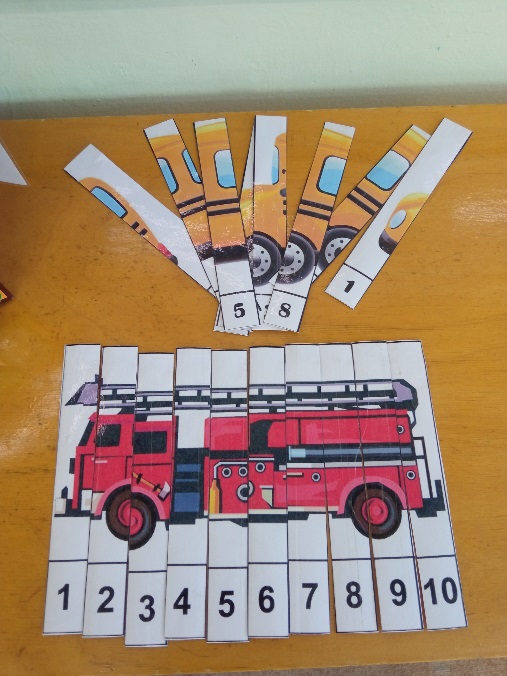 Цель: закрепление навыка соотнесения предметов по общему признаку.Воспитатель ставит перед ребенком задачи: разместить машины в гаражи, отремонтировать (поставить колеса). Ребенок выполняет задания, подбирая предметы по общему признаку (цвет)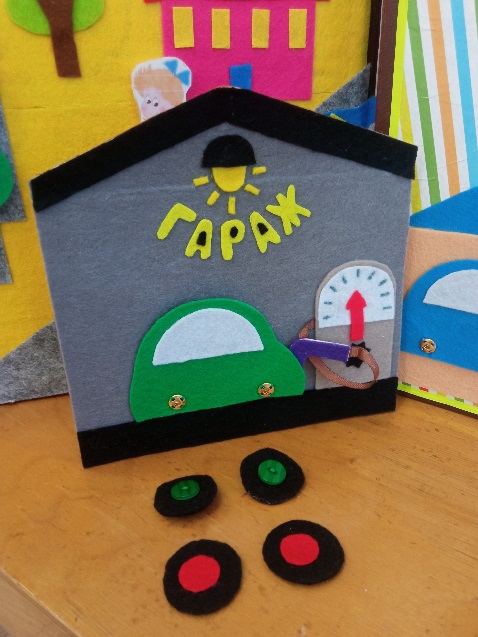 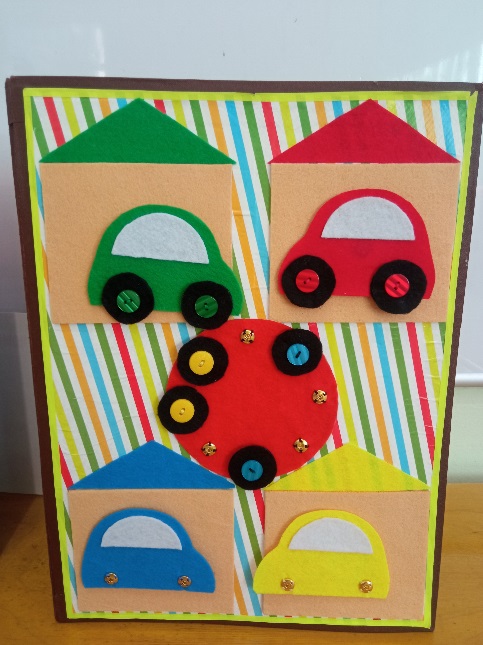 Рекомендации по использованию:Лэпбук «Правила дорожного движения» рекомендуется использовать в ходе НОД, индивидуальной работе с детьми в самостоятельной и игровой деятельности. В зависимости от возраста детей задания могут корректироваться. Так в ходе НОД «Ручной труд» по теме «Дорожные знаки» воспитателем была использована дидактическая игра «Дорожные знаки». В ходе НОД «Математические представления» по теме «Знаки и символы» дети познакомились с принципом написания ребусов. В качестве примера были представлены ребусы по ПДД из пособия. 